(Utg. 01-2021) Elektronisk utgave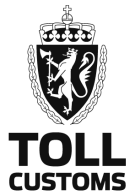 Søknad om TRK(Tollregistrert kunde) som sendes post@toll.noEN søknad pr kunde eventuelt pr bedriftSøknad om TRK(Tollregistrert kunde) som sendes post@toll.noEN søknad pr kunde eventuelt pr bedriftSøknad om TRK(Tollregistrert kunde) som sendes post@toll.noEN søknad pr kunde eventuelt pr bedriftSøknad om TRK(Tollregistrert kunde) som sendes post@toll.noEN søknad pr kunde eventuelt pr bedriftSøknad om TRK(Tollregistrert kunde) som sendes post@toll.noEN søknad pr kunde eventuelt pr bedrift1. Kundeopplysninger1. Kundeopplysninger1. Kundeopplysninger1. Kundeopplysninger1. Kundeopplysninger1. Kundeopplysninger1. Kundeopplysninger1. Kundeopplysninger1. Kundeopplysninger1. KundeopplysningerNavnNavnNavnNavnNavnNavnNavnNavnNavnNavnAdresse i NorgeAdresse i NorgeAdresse i NorgeAdresse i NorgeAdresse i NorgeAdresse i NorgePostnr.PoststedPoststedPoststedAdresse i utlandetAdresse i utlandetAdresse i utlandetAdresse i utlandetAdresse i utlandetAdresse i utlandetPostnr.Poststed/LandPoststed/LandPoststed/LandE-postE-postE-postE-postE-postE-postE-postTelefonTelefonTelefonÅrsak til oppholdet i NorgeÅrsak til oppholdet i NorgeÅrsak til oppholdet i NorgeÅrsak til oppholdet i NorgeÅrsak til oppholdet i NorgeÅrsak til oppholdet i NorgeÅrsak til oppholdet i NorgeÅrsak til oppholdet i NorgeÅrsak til oppholdet i NorgeÅrsak til oppholdet i NorgeTidsrom for oppholdet i NorgeTidsrom for oppholdet i NorgeTidsrom for oppholdet i NorgeTidsrom for oppholdet i NorgeTidsrom for oppholdet i NorgeTidsrom for oppholdet i NorgeTidsrom for oppholdet i NorgeTidsrom for oppholdet i NorgeTidsrom for oppholdet i NorgeTidsrom for oppholdet i Norge2. Søkers samtykke til at TRK nummer sendes tilbake på e-post2. Søkers samtykke til at TRK nummer sendes tilbake på e-post2. Søkers samtykke til at TRK nummer sendes tilbake på e-post2. Søkers samtykke til at TRK nummer sendes tilbake på e-post2. Søkers samtykke til at TRK nummer sendes tilbake på e-post2. Søkers samtykke til at TRK nummer sendes tilbake på e-post2. Søkers samtykke til at TRK nummer sendes tilbake på e-post2. Søkers samtykke til at TRK nummer sendes tilbake på e-post2. Søkers samtykke til at TRK nummer sendes tilbake på e-post2. Søkers samtykke til at TRK nummer sendes tilbake på e-postJaNeiNeiNeiNeiNeiNeiHvis ikke samtykke gis, vil svaret måtte sendes på e-formidling hvilket fordrer en tilgangsrolle til firmaets rolle i AltInn grunnet
GDPR restriksjonerHvis ikke samtykke gis, vil svaret måtte sendes på e-formidling hvilket fordrer en tilgangsrolle til firmaets rolle i AltInn grunnet
GDPR restriksjonerHvis ikke samtykke gis, vil svaret måtte sendes på e-formidling hvilket fordrer en tilgangsrolle til firmaets rolle i AltInn grunnet
GDPR restriksjonerHvis ikke samtykke gis, vil svaret måtte sendes på e-formidling hvilket fordrer en tilgangsrolle til firmaets rolle i AltInn grunnet
GDPR restriksjonerHvis ikke samtykke gis, vil svaret måtte sendes på e-formidling hvilket fordrer en tilgangsrolle til firmaets rolle i AltInn grunnet
GDPR restriksjonerHvis ikke samtykke gis, vil svaret måtte sendes på e-formidling hvilket fordrer en tilgangsrolle til firmaets rolle i AltInn grunnet
GDPR restriksjonerHvis ikke samtykke gis, vil svaret måtte sendes på e-formidling hvilket fordrer en tilgangsrolle til firmaets rolle i AltInn grunnet
GDPR restriksjonerHvis ikke samtykke gis, vil svaret måtte sendes på e-formidling hvilket fordrer en tilgangsrolle til firmaets rolle i AltInn grunnet
GDPR restriksjonerHvis ikke samtykke gis, vil svaret måtte sendes på e-formidling hvilket fordrer en tilgangsrolle til firmaets rolle i AltInn grunnet
GDPR restriksjonerHvis ikke samtykke gis, vil svaret måtte sendes på e-formidling hvilket fordrer en tilgangsrolle til firmaets rolle i AltInn grunnet
GDPR restriksjoner3. Informasjon til utfylling av søknaden og nødvendige vedlegg3. Informasjon til utfylling av søknaden og nødvendige vedlegg3. Informasjon til utfylling av søknaden og nødvendige vedlegg3. Informasjon til utfylling av søknaden og nødvendige vedlegg3. Informasjon til utfylling av søknaden og nødvendige vedlegg3. Informasjon til utfylling av søknaden og nødvendige vedlegg3. Informasjon til utfylling av søknaden og nødvendige vedlegg3. Informasjon til utfylling av søknaden og nødvendige vedlegg3. Informasjon til utfylling av søknaden og nødvendige vedlegg3. Informasjon til utfylling av søknaden og nødvendige vedleggFor at Tolletatens saksbehandling skal gå raskere ønsker vi følgende data til søknader om:TRK for PRIVATPERSONER:Navn: Må staves nøyaktig og alle navn må med – se på det internasjonale id-kortet/passetBostedsadresse i utlandet: Gate, nr, sted, postnr,, by/sted/landMidlertidig adresse i Norge: Gate, nr, sted, postnr,, Husk nødvendige vedlegg: Fortollingsdokumenter + kopi av nasjonalt id kort eller pass (kopiene må være godt lesbare for alle opplysninger på kortet/passet)TRK på FIRMAER:Navn: Nøyaktig stavet firmanavnBesøks- eller postadresse i utlandet: Gate, nr, sted, postnr, By/sted/LandHusk nødvendige vedlegg:Firmaattest fra utenlandsk offentlig firmaregister med deres utenlandske organisasjonsnummer, eller faktura/fraktbrev for å angi riktig TIN/TNI/EORI eller DUNS og hjemlandFor at Tolletatens saksbehandling skal gå raskere ønsker vi følgende data til søknader om:TRK for PRIVATPERSONER:Navn: Må staves nøyaktig og alle navn må med – se på det internasjonale id-kortet/passetBostedsadresse i utlandet: Gate, nr, sted, postnr,, by/sted/landMidlertidig adresse i Norge: Gate, nr, sted, postnr,, Husk nødvendige vedlegg: Fortollingsdokumenter + kopi av nasjonalt id kort eller pass (kopiene må være godt lesbare for alle opplysninger på kortet/passet)TRK på FIRMAER:Navn: Nøyaktig stavet firmanavnBesøks- eller postadresse i utlandet: Gate, nr, sted, postnr, By/sted/LandHusk nødvendige vedlegg:Firmaattest fra utenlandsk offentlig firmaregister med deres utenlandske organisasjonsnummer, eller faktura/fraktbrev for å angi riktig TIN/TNI/EORI eller DUNS og hjemlandFor at Tolletatens saksbehandling skal gå raskere ønsker vi følgende data til søknader om:TRK for PRIVATPERSONER:Navn: Må staves nøyaktig og alle navn må med – se på det internasjonale id-kortet/passetBostedsadresse i utlandet: Gate, nr, sted, postnr,, by/sted/landMidlertidig adresse i Norge: Gate, nr, sted, postnr,, Husk nødvendige vedlegg: Fortollingsdokumenter + kopi av nasjonalt id kort eller pass (kopiene må være godt lesbare for alle opplysninger på kortet/passet)TRK på FIRMAER:Navn: Nøyaktig stavet firmanavnBesøks- eller postadresse i utlandet: Gate, nr, sted, postnr, By/sted/LandHusk nødvendige vedlegg:Firmaattest fra utenlandsk offentlig firmaregister med deres utenlandske organisasjonsnummer, eller faktura/fraktbrev for å angi riktig TIN/TNI/EORI eller DUNS og hjemlandFor at Tolletatens saksbehandling skal gå raskere ønsker vi følgende data til søknader om:TRK for PRIVATPERSONER:Navn: Må staves nøyaktig og alle navn må med – se på det internasjonale id-kortet/passetBostedsadresse i utlandet: Gate, nr, sted, postnr,, by/sted/landMidlertidig adresse i Norge: Gate, nr, sted, postnr,, Husk nødvendige vedlegg: Fortollingsdokumenter + kopi av nasjonalt id kort eller pass (kopiene må være godt lesbare for alle opplysninger på kortet/passet)TRK på FIRMAER:Navn: Nøyaktig stavet firmanavnBesøks- eller postadresse i utlandet: Gate, nr, sted, postnr, By/sted/LandHusk nødvendige vedlegg:Firmaattest fra utenlandsk offentlig firmaregister med deres utenlandske organisasjonsnummer, eller faktura/fraktbrev for å angi riktig TIN/TNI/EORI eller DUNS og hjemlandFor at Tolletatens saksbehandling skal gå raskere ønsker vi følgende data til søknader om:TRK for PRIVATPERSONER:Navn: Må staves nøyaktig og alle navn må med – se på det internasjonale id-kortet/passetBostedsadresse i utlandet: Gate, nr, sted, postnr,, by/sted/landMidlertidig adresse i Norge: Gate, nr, sted, postnr,, Husk nødvendige vedlegg: Fortollingsdokumenter + kopi av nasjonalt id kort eller pass (kopiene må være godt lesbare for alle opplysninger på kortet/passet)TRK på FIRMAER:Navn: Nøyaktig stavet firmanavnBesøks- eller postadresse i utlandet: Gate, nr, sted, postnr, By/sted/LandHusk nødvendige vedlegg:Firmaattest fra utenlandsk offentlig firmaregister med deres utenlandske organisasjonsnummer, eller faktura/fraktbrev for å angi riktig TIN/TNI/EORI eller DUNS og hjemlandFor at Tolletatens saksbehandling skal gå raskere ønsker vi følgende data til søknader om:TRK for PRIVATPERSONER:Navn: Må staves nøyaktig og alle navn må med – se på det internasjonale id-kortet/passetBostedsadresse i utlandet: Gate, nr, sted, postnr,, by/sted/landMidlertidig adresse i Norge: Gate, nr, sted, postnr,, Husk nødvendige vedlegg: Fortollingsdokumenter + kopi av nasjonalt id kort eller pass (kopiene må være godt lesbare for alle opplysninger på kortet/passet)TRK på FIRMAER:Navn: Nøyaktig stavet firmanavnBesøks- eller postadresse i utlandet: Gate, nr, sted, postnr, By/sted/LandHusk nødvendige vedlegg:Firmaattest fra utenlandsk offentlig firmaregister med deres utenlandske organisasjonsnummer, eller faktura/fraktbrev for å angi riktig TIN/TNI/EORI eller DUNS og hjemlandFor at Tolletatens saksbehandling skal gå raskere ønsker vi følgende data til søknader om:TRK for PRIVATPERSONER:Navn: Må staves nøyaktig og alle navn må med – se på det internasjonale id-kortet/passetBostedsadresse i utlandet: Gate, nr, sted, postnr,, by/sted/landMidlertidig adresse i Norge: Gate, nr, sted, postnr,, Husk nødvendige vedlegg: Fortollingsdokumenter + kopi av nasjonalt id kort eller pass (kopiene må være godt lesbare for alle opplysninger på kortet/passet)TRK på FIRMAER:Navn: Nøyaktig stavet firmanavnBesøks- eller postadresse i utlandet: Gate, nr, sted, postnr, By/sted/LandHusk nødvendige vedlegg:Firmaattest fra utenlandsk offentlig firmaregister med deres utenlandske organisasjonsnummer, eller faktura/fraktbrev for å angi riktig TIN/TNI/EORI eller DUNS og hjemlandFor at Tolletatens saksbehandling skal gå raskere ønsker vi følgende data til søknader om:TRK for PRIVATPERSONER:Navn: Må staves nøyaktig og alle navn må med – se på det internasjonale id-kortet/passetBostedsadresse i utlandet: Gate, nr, sted, postnr,, by/sted/landMidlertidig adresse i Norge: Gate, nr, sted, postnr,, Husk nødvendige vedlegg: Fortollingsdokumenter + kopi av nasjonalt id kort eller pass (kopiene må være godt lesbare for alle opplysninger på kortet/passet)TRK på FIRMAER:Navn: Nøyaktig stavet firmanavnBesøks- eller postadresse i utlandet: Gate, nr, sted, postnr, By/sted/LandHusk nødvendige vedlegg:Firmaattest fra utenlandsk offentlig firmaregister med deres utenlandske organisasjonsnummer, eller faktura/fraktbrev for å angi riktig TIN/TNI/EORI eller DUNS og hjemlandFor at Tolletatens saksbehandling skal gå raskere ønsker vi følgende data til søknader om:TRK for PRIVATPERSONER:Navn: Må staves nøyaktig og alle navn må med – se på det internasjonale id-kortet/passetBostedsadresse i utlandet: Gate, nr, sted, postnr,, by/sted/landMidlertidig adresse i Norge: Gate, nr, sted, postnr,, Husk nødvendige vedlegg: Fortollingsdokumenter + kopi av nasjonalt id kort eller pass (kopiene må være godt lesbare for alle opplysninger på kortet/passet)TRK på FIRMAER:Navn: Nøyaktig stavet firmanavnBesøks- eller postadresse i utlandet: Gate, nr, sted, postnr, By/sted/LandHusk nødvendige vedlegg:Firmaattest fra utenlandsk offentlig firmaregister med deres utenlandske organisasjonsnummer, eller faktura/fraktbrev for å angi riktig TIN/TNI/EORI eller DUNS og hjemlandFor at Tolletatens saksbehandling skal gå raskere ønsker vi følgende data til søknader om:TRK for PRIVATPERSONER:Navn: Må staves nøyaktig og alle navn må med – se på det internasjonale id-kortet/passetBostedsadresse i utlandet: Gate, nr, sted, postnr,, by/sted/landMidlertidig adresse i Norge: Gate, nr, sted, postnr,, Husk nødvendige vedlegg: Fortollingsdokumenter + kopi av nasjonalt id kort eller pass (kopiene må være godt lesbare for alle opplysninger på kortet/passet)TRK på FIRMAER:Navn: Nøyaktig stavet firmanavnBesøks- eller postadresse i utlandet: Gate, nr, sted, postnr, By/sted/LandHusk nødvendige vedlegg:Firmaattest fra utenlandsk offentlig firmaregister med deres utenlandske organisasjonsnummer, eller faktura/fraktbrev for å angi riktig TIN/TNI/EORI eller DUNS og hjemlandJeg er kjent med at det er straffbart etter norsk lovgivning å bevisst gi feil opplysninger eller å legge fram uriktige legitimasjonsdokumenter.Jeg er kjent med at det er straffbart etter norsk lovgivning å bevisst gi feil opplysninger eller å legge fram uriktige legitimasjonsdokumenter.Jeg er kjent med at det er straffbart etter norsk lovgivning å bevisst gi feil opplysninger eller å legge fram uriktige legitimasjonsdokumenter.Jeg er kjent med at det er straffbart etter norsk lovgivning å bevisst gi feil opplysninger eller å legge fram uriktige legitimasjonsdokumenter.Jeg er kjent med at det er straffbart etter norsk lovgivning å bevisst gi feil opplysninger eller å legge fram uriktige legitimasjonsdokumenter.Jeg er kjent med at det er straffbart etter norsk lovgivning å bevisst gi feil opplysninger eller å legge fram uriktige legitimasjonsdokumenter.Jeg er kjent med at det er straffbart etter norsk lovgivning å bevisst gi feil opplysninger eller å legge fram uriktige legitimasjonsdokumenter.Jeg er kjent med at det er straffbart etter norsk lovgivning å bevisst gi feil opplysninger eller å legge fram uriktige legitimasjonsdokumenter.Jeg er kjent med at det er straffbart etter norsk lovgivning å bevisst gi feil opplysninger eller å legge fram uriktige legitimasjonsdokumenter.Jeg er kjent med at det er straffbart etter norsk lovgivning å bevisst gi feil opplysninger eller å legge fram uriktige legitimasjonsdokumenter.DatoDatoDatoDatoDatoNavn på søker / søkers fullmektig / spedisjonsfirma og e-postadresseNavn på søker / søkers fullmektig / spedisjonsfirma og e-postadresseNavn på søker / søkers fullmektig / spedisjonsfirma og e-postadresseNavn på søker / søkers fullmektig / spedisjonsfirma og e-postadresseNavn på søker / søkers fullmektig / spedisjonsfirma og e-postadresse